ФЕДЕРАЛЬНОЕ ГОСУДАРСТВЕННОЕ БЮДЖЕТНОЕОБРАЗОВАТЕЛЬНОЕ УЧРЕЖДЕНИЕ ВЫСШЕГО ОБРАЗОВАНИЯ«ВСЕРОССИЙСКИЙ ГОСУДАРСТВЕННЫЙ УНИВЕРСИТЕТ ЮСТИЦИИ (РПА МИНЮСТА РОССИИ)»ВГУЮ (РПА МИНЮСТА РОССИИ)КУРСОВАЯ РАБОТА                                          Судебная защита прав и свобод личности Выполнил студентка1 курса, группы ВО-11Денисенко Прасковья СергеевнаПреподаватель:Федорченко Алексей Александрович Дата защиты «____»__________________20___г.Оценка________________________Подпись преподавателя__________Москва 2020СОДЕРЖАНИЕВВЕДЕНИЕ………………………………………………………………………3ГЛАВА 1. ПОНЯТИЕ СУДЕБНОЙ ЗАЩИТЫ ПРАВ И СВОБОД ЛИЧНОСТИ………………………………………………….…………………..51.1. Судебная защита как элемент государственной защиты прав и свобод человека и гражданина……………………………………………………………51.2. Право на судебную защиту………………………………………………….11ГЛАВА 2. МЕХАНИЗМ ЗАЩИТЫ ПРАВ И СВОБОД ЛИЧНОСТИ……….............................................................................................162.1. Судебная защита в системе защиты прав и свобод в Российской Федерации..............................................................................................................162.2. Проблемы реализации механизма защиты прав и свобод личности……….....................................................................................................21ЗАКЛЮЧЕНИЕ………………………………………………………………...24СПИСОК ИСПОЛЬЗОВАННОЙ ЛИТЕРАТУРЫ…………………………26 ВВЕДЕНИЕВ наши дни права и свободы человека находятся в центре внимания всего мирового сообщества. Общепризнанные стандарты прав человека, которые указаны в международно–правовых договорах, диктуют свои правила, которые государства не имеют права нарушать. Так, основные права и свободы человека и гражданина, закрепленные в Конституции Российской Федерации, соответствуют предписанным международно-правовым нормам и стандартам в области прав человека. Особое значение в свете новых задач приобретает разработка текущим законодательством переориентации правового сознания общества и его индивидов на идеи свободы личности, первичности прав человека, уважения к нему, признания его ценности и независимости в соответствии с принципами и нормами Основного закона. Уровень правового сознания и правовой культуры личности определяет ее реализацию и воплощение в обыденную жизнь тех социальных возможностей, которые закреплены в ее конституционно-правовом статусе.Развивая концепцию правоотношений, следует сказать, что его изучение актуально и на данный момент, поскольку право имеет закономерные связи с таким институтом как судебная защита, который выступает объектом научных и социально-политических дискуссий. Тем самым совершенствование правового регулирования судебной защиты прав и свобод личности, обуславливает актуальность моей курсовой работы.Объектом исследования выступает судебная защита прав и свобод личности.  Предметом исследования является понятие и механизм судебной защиты как элемента государственной защиты прав и свобод человека и гражданина.Целью курсовой работы является исследование судебной защиты прав и свобод личности.Отталкиваясь от назначенной цели, мною были определены следующие задачи:
1. исследовать состояние судебной защиты прав человека в Российской Федерации;
2. осветить основные понятия прав и свобод граждан в Российской Федерации;3. рассмотреть судебную защиту в системе защиты прав и свобод;4. исследовать основные проблемы защиты прав в российском законодательстве. 
        В основе написания курсовой работы лежат материалы исследований таких авторов как Агеев В.Н., Гончаров Е.И., Кашепов В.П., Корнев В.Н., Лазарев В.В., Нерсесян B.C.  и др.
Были использованы такие научные методы как анализ, синтез, обобщение.Структура курсовой работы состоит из введения, двух глав, заключения и списка литературы.ГЛАВА 1. ПОНЯТИЕ СУДЕБНОЙ ЗАЩИТЫ ПРАВ И СВОБОД ЛИЧНОСТИ1.1. Судебная защита как элемент государственной защиты прав и свобод человека и гражданинаИменно в послевоенное время усилилось изучение судебной защиты прав и свобод как механизма правового регулирования в сфере судебной деятельности, что положило начало последовательной ее разработке. Наиболее распространёнными на тот период явились исследования, в которых понятие судебной защиты выступало в качестве элемента государственной защиты прав и свобод человека и гражданина - юридического механизма, посредством которого государство обязано обеспечивать соблюдение законных прав и свобод личности, сердцевину которого составляет правосудие.Конституционное употребление слова «обязанность» в единственном числе при фактическом распространении ее на признание, соблюдение и защиту упорядочивает на их триединое восприятие и анализ. Почти двадцатилетний опыт изучения и осуществления ст.2 Конституции РФ в традиционном формате демонстрирует нам, что в сфере прав и свобод личности значительных изменений в положительную сторону так и не произошло. Как и прежде права нарушаются представителями власти, отчего у индивидов возникает и/или закрепляется недоверие к государству и отторжение его инициативы. 
Аналогичное развитие и распространение инцидентов по большей степени не ослабевает, а отдаляет Российскую Федерацию от качества правового государства. В целях избежать описанного развития событий, следует укрепить конституционные правозащитные механизмы, строящие непреодолимые правовые барьеры для властного произвола. При научном осмыслении комплекса вопросов, который понимается в данном контексте как конституционная система защиты прав и свобод личности в России можем выявить, что ценность такой защиты и ее существенное содержательное отличие от признания и соблюдения дает нам направление на особый исследовательский подход. 
Он выражается в самостоятельной по отношению к признанию и соблюдению системной разработке конституционной защиты прав и свобод человека и гражданина. Другими словами, будет рассматриваться не триединая – признание-соблюдение-защита прав и свобод человека и гражданина как обязанность Российского государства, а отдельно взятая обязанность-защита.Начать следует с того, что Всеобщая декларация прав человека содержит основополагающий принцип прав на судебную защиту с соблюдением всех требований справедливости независимым и беспристрастным судом(ст.10). Конституция Российской Федерации гласит, что в России признаются права и свободы человека и гражданина согласно общепризнанным принципам и нормам международного права. Согласно с этим в статье 46 высшего нормативно-правового акта Российской Федерации закреплены гарантии обеспечения прав и свобод человека, к числу которых и отнесена судебная защита прав и свобод личности. Вышесказанное подтверждает постановление Конституционного Суда РФ от 31 июля 1995 г., где указывается, что «согласно принципам правового государства, зафиксированным Конституцией РФ, органы власти в своей деятельности связаны как национальным, так и международным правом».Права человека – это в первую очередь необходимое условие и средство нормального функционирования как индивида, общества, так и государства, которые в свою очередь представляют собой нормативную форму взаимодействия людей, упорядочения их связей, поведения и деятельности, предотвращения конфликтов и правонарушений.Известно, что правовое государство для осуществления своей главной функции – защиты и охраны прав и свобод граждан – должно быть оснащено системой процедур, механизмов, институтов, гарантирующих защиту прав человека. Колоссальная и меду тем разнообразная система органов и процедур, защищающих права человека порождает механизм, без которого не может функционировать правовое государство.  Фундаментальным требованием Конституции РФ, как правового государства выступает приоритет интересов личности в деятельности государства, а также соблюдение и охрана прав и свобод человека. Приоритет правовой охраны права и свободы личности, закрепившийся в статьях 2, 18, 52 Конституции РФ, повлек за собой формирование комплексного межотраслевого института судебной защиты.Институт защиты прав и свобод – это важнейший институт конституционного права России, поскольку он является составной частью более крупного конституционно-правового института – правового положения человека в Российской Федерации. Его можно рассматривать так же как систему правовых гарантий и средств их обеспечения и реализации. Здесь уместно обратить внимание на утверждение Гунич С.В., о том, что наличие в правовой системе государства такого института как судебная защита прав и свобод человека, базирующегося на принципе «всякое нарушенное право подлежит судебной защите», является необходимым условием признания такой системы подлинно демократической. Иногда судебная защита отождествляется с правосудием или рассматривается как гарантия доступа к нему. В уголовно-процессуальной науке судебную защиту освещают как «совокупность организационных и процессуальных правил, предоставленных подозреваемому, обвиняемому и потерпевшему для защиты своих прав и законных интересов». В теории права судебная защита рассматривается как составная часть правоохранительной функции государства.Такое разнообразие во взглядах на судебную защиту отражает сложный характер этого социального и юридического феномена и позволяет рассматривать ее как концептуальное теоретическое и политико-правовое понятие, характеризующее смысл, содержание и формы реализации судебной власти. Рассматриваемая в качестве элемента государственной защиты прав и свобод человека и гражданина (ч. 1 ст. 45 Конституции России), судебная защита представляет собой самостоятельное направление государственно-властной деятельности, реализуемое специально созданными для этой цели органами — судами. Следует отметить, что помимо ст.45 и 46. конституционно-правовое регулирование данной функции государства представлено более развернуто. В частности, Конституция Российской Федерации устанавливает такие положения в области судебной защиты как:самостоятельность судебной ветви государственной власти (ст. 10);называет суды среди органов, осуществляющих государственную власть (ч. 1 ст. 11); указывает, что права и свободы человека и гражданина обеспечиваются правосудием (ст. 18); закрепляет равенство всех перед судом (ч. 1 ст. 19); регламентирует возможность ограничения судебным решением ряда прав и свобод (ч. 2 ст. 20, ч. 2 ст. 22, ч. 2 ст. 23, ст. 25, ч. 3 ст. 35); фиксирует принципы судопроизводства (ст. 47 — 54); относит к ведению Российской Федерации установление системы органов судебной власти, а также порядка их организации и деятельности, судоустройство и процессуальное законодательство (п. «г», «о» ст. 71);определяет организацию судебной власти в России (гл. 7 «Судебная власть»).Не менее важным является представление судебной защиты в качестве гарантии реализации не только конституционного права на судебную защиту, но и принципов, определяющих основы его реализации. Поэтому можем выделить в составных элементах судебной защиты как гарантии следующие конституционные принципы: доступность правосудия; требование рассмотрения дел законно установленным, а не произвольно выбранным составом суда, без предубеждения, полно, всесторонне и объективно; соблюдение правил о подсудности; наличие института судебного представительства; обеспечение состязательности и равноправия сторон, в том числе наделение сторон достаточными процессуальными правомочиями для защиты своих интересов при осуществлении всех процессуальных действий; предоставление государством возможности пересмотра дела вышестоящим судом в случае судебной ошибки; обеспеченность со стороны государства исполнения судебного решения; право на доступ к правосудию; право на справедливое судебное разбирательство; право на исправление судебной ошибки вышестоящим судом и др.Обобщая все вышесказанное, приходим к следующему выводу: право на судебную защиту наиболее полно регламентирует сущность института судебной защиты и его как элемента государственной защиты прав и свобод личности, в рамках которого действуют различные субъекты, в том числе суд как орган правосудия.   1.2. Право на судебную защитуНа сегодняшний день право на судебную защиту является неотъемлемой гарантией реализации прав и свобод личности в Российской Федерации. Право на судебную защиту «производно от права на свободу, так как смысл судебной защиты заключается в достижении свободы человека. Отсюда скрупулезное и детальное регулирование этого права для того, чтобы дать человеку максимум возможностей отстоять свою правоту».Опираясь на ст.56 Конституции РФ и постановление Конституционного Суда РФ от 13 ноября 1995 г., можем смело утверждать о том, что право на судебную защиту относится к числу прав, которые не подлежат ограничению ни при каких обстоятельствах. Это объясняется тем, что ограничение этого права ни не может быть обусловлено необходимостью достижения признаваемых Конституцией РФ целей, в частности: защиты основ конституционного строя, нравственности, здоровья, прав и законных интересов других лиц, обеспечения обороны страны и безопасности государства.Провозгласившая Россию демократическим правовым государством в 1 ст., Конституция Российской Федерации, тем самым объявила права и свободы человека высшей ценностью, обеспечиваемой правосудием (ст. 18), и возложила на государство обязанность признавать, соблюдать и защищать эти права и свободы (ст.2). 
Как уже известно, претворение в жизнь вышеуказанных положений обеспечивается гарантированностью государственной (ч.1 ст.45), в том числе и судебной (ч. 1 ст.46), защиты прав и свобод человека и гражданина. 
Каждому человеку предоставлено право защищать свои интересы всеми не запрещенными законом способами (ч.2 ст.45), а также обжаловать в суд решения и действия (бездействие)органов государственной власти, местного самоуправления, общественных объединений и должностных лиц (ч.2 ст.46), обращаться в межгосударственные органы по защите прав и свобод человека, если исчерпаны имеющиеся внутригосударственные средства правовой защиты (ч.З ст.46).Такая юридическая категория, как «право на судебную защиту» до настоящего времени не имеет устоявшегося определения, поэтому в исследовании данного понятия проблемы можно выделить несколько научных трактовок. Одно из выдвигаемых положений принадлежит Жилину Г.А., где конституционное право на судебную защиту представляет собой «гарантированное государством право каждого в установленном законом порядке требовать от суда, как органа правосудия, обеспечения субъективных прав посредством рассмотрения и разрешения своего дела в зависимости от его судебной подведомственности в конституционном, гражданском, административном, уголовном судопроизводстве».В представлении Романовской О.В. право на судебную защиту разграничивается на два правомочия, а именно: право получения судебной защиты; право на обращение в суд за защитой. Термин «право на получение судебной защиты» рассматривается автором как юридически установленная возможность защиты прав человека путем реализации судебными органами своих процессуальных функций, а термин «право на обращение в суд», в отличие от первого, является легально гарантированной возможностью каждого человека на обращение в судебную инстанцию для процессуального разбирательства в целях защиты нарушенных прав и интересов. Особенность права на судебную защиту состоит в том, что его осуществление будет происходить и при подаче обращения в органы судейского сообщества.Право на судебную защиту не исчерпывается правом на обращение в суд.
Помимо прочего оно состоит из таких прав как: на личное участие в отстаивании своих прав и свобод; право требования от суда предоставления защиты; на получение юридической помощи для реализации перечисленных прав. «Право на судебную защиту реализуется посредством комплекса различных процессуальных средств, обеспечивающих справедливое правосудие и эффективное восстановление нарушенных прав»,-подчеркивается в научных трудах по вопросу о «Защите основных прав и свобод Европейским Судом по правам человека». 
Наряду с этим подразумевается использование судебных процедур, позволяющих лицам, принимающим участие в судопроизводстве, отстаивать свои интересы на базе принципов состязательности и равноправия сторон.К исходным гарантиям осуществления прав и каждого человека на судебную защиту прав и свобод, согласно данным международной научной конференции следует отнести сопутствующие права, составляющие единую правовую систему судебной защиты: равенство каждого человека и гражданина перед законом и судом; право каждого на публичное разбирательство дела компетентным, независимым и беспристрастным судом, созданном на базезакона; право каждого на рассмотрение его дела в том суде и тем судьей, к подсудности которого оно отнесено законом; право каждого, нуждающегося в квалифицированной юридической помощи, на получение такой помощи; презумпция невиновности; запрет повторного осуждения по одному и тому же деянию;право на пересмотр приговора; недействительность незаконно полученных доказательств;запрет обратной силы закона; государственная гарантированность прав потерпевших;непризнание судом ответственности за деяние, которое в момент его совершения не признавалось правонарушением; применение судом закона, принятого после факта совершения преступления, в том случае, если им предусматриваются устранение и/или смягчение ответственности.Если затрагивать аспект соотношения права на судебную защиту и права на справедливое судебное разбирательство, то право на судебную защиту нашло свое отражение в международно-правовых актах об основных и неотчуждаемых правах человека, а также закреплено на конституционном уровне и является гарантией осуществления иных прав, что и демонстрирует нам ст. 18 Основного Закона: «права и свободы человека и гражданина обеспечиваются правосудием». Право на судебную защиту помимо прочего обусловливает возможность реализации иных прав. Право на справедливое судебное разбирательство, являющееся отчасти следствием первого, нельзя признать отличной от права на судебную защиту категорией. Тем не менее право на справедливое судебное разбирательство имеет несколько «прагматичный» (осторожный) характер. Если право на судебную защиту - это возможность получить правосудие, то право на справедливое судебное разбирательство отвечает на вопрос о том, каким это правосудие должно быть.ГЛАВА 2. МЕХАНИЗМ ЗАЩИТЫ ПРАВ И СВОБОД ЛИЧНОСТИ2.1. Судебная защита в системе защиты прав и свобод в Российской ФедерацииБольшое место в курсовой работе отводится судебной защите как эффективнейшему механизму правовой защиты личности, где превуалирующая часть средств и способов защиты прав и свобод личности тесно переплетена с деятельностью судебных органов.В научной литературе нередко можно встретить такие понятия как «механизм защиты прав и свобод», «механизм обеспечения прав и свобод» и «механизм ограничения прав и свобод». Согласно мнению Юсубова Э.С., термин «механизм» «указывает на присутствие «узловых» элементов в системе конституционной гарантированности реальности и осуществимости прав и свобод личности, которые приводят в действие нормативно-правовую систему, превращающая ее в беспрепятственно функционирующий процесс». Аргументированной представляется точка зрения Кашепова, следуя которой механизм реализации прав и свобод понимается как в основном, сложный процедурно-правовой порядок реализации прав, свобод и обязанностей, где закон устанавливает четкий порядок как его реализации, так и процедуру.В целом, механизм защиты прав и свобод человека  - это утвержденная и гарантированная законом система обеспечения правового статуса личности, складывающаяся из урегулированной деятельности органов публичной власти, негосударственных правозащитных организаций и самостоятельной реализации субъективных прав и свобод, ориентированных на предупреждение, пресечение и восстановление нарушенных прав и свобод личности.Механизм функционирования судебной защиты прав и свобод человека и гражданина в Российской Федерации, по словам Мархгейма М.В.: «способен достичь своей правозащитной цели при условии его полной доступности для всех, находящихся под юрисдикцией России». Реализация самой задачи, а не достижение формального доступа к правосудию объединяется автором как с совершенствованием системы судебной власти, так и с развитием иных способов разрешения споров, а именно третейских судов, трудового арбитража, посредничества и примирительных процедур, которые способны снизить нагрузку на государственные суды и предоставить субъектам права более широкие возможности для защиты своих законных интересов. Механизм судебной защиты складывается из способов и средств защиты прав и свобод человека в Российской Федерации. Обычно эти способы подразделяются на внутригосударственные и международные. 
Первые из - внутригосударственные способы, являются следствием Конституции Российской Федерации, где в ст.2. указано, что признавать, соблюдать и защищать права и свободы человека и гражданина это главная обязанность государства.  Внутригосударственные способы и средства включают в себя:институт обжалования действий и решений государственных и муниципальных органов, должностных лиц, государственных служащих в вышестоящие административные органы (глава 22 КАС РФ);судебную защиту (ч. 1 и 2 ст. 46 Конституции РФ), а также право на получение квалифицированной юридической помощи нуждающимся в ней (ст. 48);институт Уполномоченного по правам человека, к которому согласно ст.1 ФКЗ "Об Уполномоченном по правам человека в Российской Федерации" могут обращаться не только граждане, считающие себя ущемленными в конституционных правах, но и граждане с имеющимися жалобами на решения или действия (бездействие) государственных органов, органов местного самоуправления, должностных лиц. 
Уполномоченный вправе обратиться в суд с заявлением в защиту нарушенных прав и свобод либо в компетентные органы, в том числе в прокуратуру и Конституционный Суд РФ. Конституционный Суд Российской Федерации, принимающий к рассмотрению конституционность конкретного закона, а не само дело. Следует отметить, что судебная защита прав и свобод личности предоставляется не только государственными мерами, но и индивидуальными возможностями гражданина, который в соответствии с ч.2 ст.2 Конституции РФ имеет все основания и права защищать свои права и свободы всеми не запрещенными законом способами. Вторые из - международные средства и способы защиты прав человека, формируют специальные органы, осуществляющие международный контроль за деятельностью государств в сфере обеспечения и охраны прав человека, как на универсальном (в рамках ООН), так и на региональном уровне (в рамках Совета Европы, СНГ и др.). Наглядно можем рассмотреть эти способы на рисунке 1. 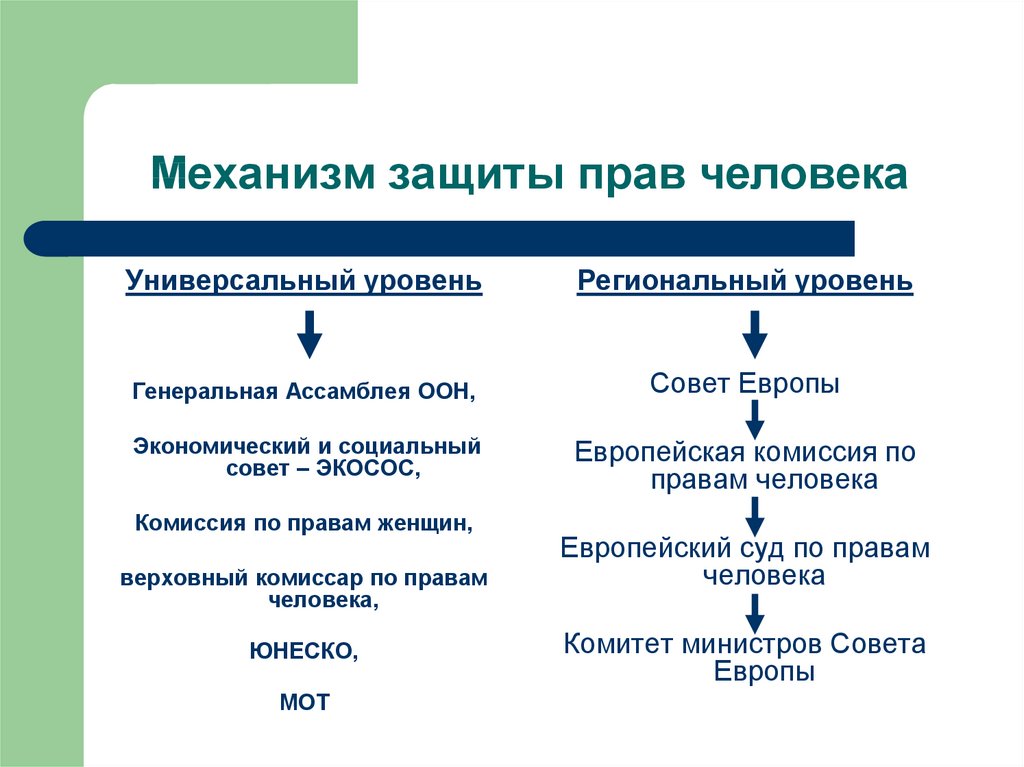 Рисунок 1.Международные средства и способы защиты прав человека В Преамбуле Устава Объединенных Нацийне только подчеркивалась значимость прав и свобод человека «вновь утвердить веру в основные права человека, в достоинство и ценность человеческой личности», но и была поставлена задача «создать условия, при которых могут соблюдаться справедливость и уважение к обязательствам, вытекающим из договоров и других источников международного права, и содействовать социальному прогрессу и улучшению условий жизни при большей свободе». В связи с этим при ООН действует Комиссия по правам человека, которая рассматривает любые гуманитарные вопросы.На данный момент принимаемые решения международных органов не носят обязательного характера для государства, чьи действия нарушают права человека, но создают вокруг него негативное общественное мнение мирового сообщества.Из региональных международных органов можем выделить наиболее эффективно работающий Европейский Суд по правам человека, который представляет собой независимый наднациональный орган правосудия, который на европейском уровне осуществляет контроль за соблюдением основных прав и свобод человека всеми государствами участниками Конвенции «О защите прав человека и основных свобод». Основная часть работы Европейского суда заключается в рассмотрении индивидуальных жалоб, поданных в соответствии со ст. 34 Конвенции, где сообщается, что: «Суд может принимать жалобы от любого физического лица, любой неправительственной организации или любой группы частных лиц, которые утверждают, что явились жертвами нарушения одной из сторон касаемо нарушения их прав, признанных в настоящей Конвенции».Тенденция существенного дополнения механизма защиты прав и свобод личности международными способами утверждает тот факт, что проблема прав человека перестала быть исключительно внутренним делом каждого государства и переросла в фактор международной политики и объект заботы всего мирового сообщества.2.2. Проблемы механизма защиты прав и свобод личностиВопреки устойчивой судебной защите, ее реализация имеет ряд насущных проблем. В связи с этим страдают неотъемлемые права человека. Решение данных проблем является одним из приоритетных направлений развития судебной защиты в механизме прав и свобод личности в Российской Федерации.Прежде всего, проблемы реализации судебной защиты прав и свобод личности возникают из слабого применения правозащитной функции законодательных органов власти. Как правило, различают механизмы, направленные на защиту конституционных прав и свобод человека и гражданина. К ним относят:конституционный контроль со стороны Конституционного Суда;судебную защиту судами общей юрисдикции;административно-правовые формы действий органов исполнительной власти и их должностными лицами. Отметим, что недостаточно полная реализация гарантий, связанных с осуществлением гражданами своих основных прав и свобод. 
Мы выяснили в предыдущих параграфах, что в соответствии со ст. 45 Конституции России, те самые права возлагаются на государство и всю систему государственных органов в целом. Логично, что реализация конституционных прав и свобод личности- далеко не автоматический процесс, где на первом месте стоит формирование условий для их реализации, а затем и подкрепление эффективными средствами активной деятельности, как государства, его органов, общественных объединений, так и самих граждан. Дискуссионным можно считать утверждение о несовершенствах действующего российского законодательства, где Горин А.Е и Перов О.Ю. справедливо указывают на имеющийся недостаток Российской системы судебной защиты в обобщенной формулировке статьи 55 Конституции РФ. Исходя из пункта 3 вышеупомянутой 55 статьи: «3. Права и свободы человека и гражданина могут быть ограничены федеральным законом только в той мере, в какой это необходимо в целях защиты основ конституционного строя, нравственности, здоровья, прав и законных интересов других лиц, обеспечения обороны страны и безопасности государства.»На этом основании законодательная, исполнительная и судебная ветвь власти на «свое усмотрение» толкуют данную норму, поэтому столь часто этот факт приводит к нарушениям правового статуса личности. Лазарев В.В подчеркивает в Конституции Российской Федерации помимо установления основных прав и свобод человека и гражданина, и параллельное закрепление обязанности государства и его органов по их соблюдению и защите. Устоявшаяся ситуация в российском правовом пространстве четко демонстрирует наряду с признанием, соблюдением и защитой конституционных прав и свобод, связанные с данным процессом осуществления механизма судебной защиты проблемы. Эти проблемы определяются дисгармонией, т.е. несоответствием между правами и свободами, которые провозглашены, и их реализацией, претворением в жизнь.Для преодоления указанной дисгармонии, на наш взгляд, государству следовало бы направить свои усилия на последовательную реализацию прав человека по различным направлениям: - законодательный уровень, где вновь принимаемые законы не должны противоречить Конституции РФ и принципам прав человека;- правоприменение (суды и правоохранительные органы должны применять правовые нормы, руководствуясь конституционными нормами, никак не интересами бюрократии и околовластных групп) - правовое просвещение и образование, главным образом, формирующее правовую сознательность граждан.Обобщая все касаемо проблем реализации судебной защиты, мы полагаем, что ресурсы и возможности конституционной системы защиты прав и свобод личности в России ослаблены несовершенством федерального и регионального законодательства, поскольку оно содержит правозащитные нормы, а также сам факт незавершенности процесса практического формирования правозащитной структуры и выработки действенных механизмов защиты прав и свобод. 
Нуждаются в изменениях и дополнениях практически все федеральные законы, связанные с защитой различных конституционных прав и свобод человека и гражданина и предусматривающие конкретные процессуальные правозащитные механизмы.ЗАКЛЮЧЕНИЕОбычно под термином «право на защиту» принято понимать «гарантированное государством право каждого в установленном законом порядке требовать от суда, как органа правосудия, обеспечения субъективных прав посредством рассмотрения и разрешения своего дела в зависимости от его судебной подведомственности в конституционном, гражданском, административном, уголовном судопроизводстве». 
Само право на судебную защиту провозглашено в ч. 1 ст. 46 Конституции РФ, гарантирующей каждому судебную защиту его прав и свобод, а также находится в полной гармонии с требованиями, сформулированными ст. 8 Всеобщей декларации прав человека, где: "Каждый человек имеет право на эффективное восстановление в правах компетентными национальными судами в случаях нарушения его прав, предоставленных ему конституцией или законом", из чего можем заключить, что право на судебную защиту имеет универсальный характер.Как следствие, судебной защите подлежат любые права и свободы, в каком бы документе они ни были закреплены - в конституции, отраслевых законах, в других нормативных или локальных правовых актах. 
Согласно ч. 1 ст. 55 Конституции РФ, факт перечисления в ней основных прав и свобод не должен толковаться как отрицание или умаление других общепризнанных прав и свобод человека и гражданина. Рассматривая и анализируя проделанную работу, мы можем заключить, что такое понятие как «защита» относится к числу многозначных в современной юридической науке. Это послужило причиной разнообразием объектов правовой защиты. Механизм защиты прав и свобод человека - это установленная законом система обеспечения правового статуса личности, которая включает в свой состав упорядоченную деятельность органов власти и реализацию субъективных прав и свобод, имеющей своей целью предупреждение, пресечение и восстановление нарушенных прав и свобод.
В качестве объекта механизма защиты прав и свобод личности выступают именно права и свободы человека, закрепленные в международных документах, в конституции государства, в текущем законодательстве и обеспеченные адекватными мерами государственного принуждения, включая правосудие. Подводя итог, подчеркнем, что важность равноправия граждан перед судом, так как при возникновении спора или факта нарушения их прав и свобод суд призван защитить и восстановить эти права и свободы.СПИСОК ИСПОЛЬЗОВАННОЙ ЛИТЕРАТУРЫНормативные правовые акты1.Всеобщая декларация прав человека. Принята на третьей сессии Генеральной Ассамблеи ООН резолюцией 217 А (III) // 10 декабря 1948.2.Конвенция «О Защите прав человека и основных свобод» от 4 ноября 1950 года 3."Устав Организации Объединенных Наций" (Принят в г. Сан-Франциско 26.06.1945)4. "Конституция Российской Федерации" (принята всенародным голосованием 12.12.1993) (с учетом поправок, внесенных Законами РФ о поправках к Конституции РФ от 30.12.2008 N 6-ФКЗ, от 30.12.2008 N 7-ФКЗ, от 05.02.2014 N 2-ФКЗ, от 21.07.2014 N 11-ФКЗ) Конституция Российской Федерации. Принята всеобщим голосованием// 12 декабря 1993.5. Федеральный конституционный закон «О судебной системе Российской Федерации» // 31 декабря 1996 г. с послед, изм.// СЗ РФ. 1997. № 1. Ст. 1. 2001. № 51. Ст. 4825. 2005. № 15. Ст. 1274.6.Федеральный конституционный закон «Об Уполномоченном по правам человека в Российской Федерации» // 26 февраля 1997 г. с послед, изм.// СЗРФ. 1997. № 9. Ст. 1011. 2006. № 43. Ст. 4411. 2008. № 24. Ст. 2788.7.Федеральный конституционный закон от 21 июля 1994 г. N 1-ФКЗ "О Конституционном Суде Российской Федерации"8."Кодекс административного судопроизводства Российской Федерации" от 08.03.2015 N 21-ФЗ (ред. от 27.12.2019, с изм. от 24.03.2020) 
9. Постановление Конституционного Суда РФ от 31.07.1995 N 10-П "По делу о проверке конституционности Указа Президента Российской Федерации от 30 ноября 1994 г. N 2137 Специальная литература1.Агеев В.Н. Конституционные ограничения основных прав и свобод личности в Российской Федерации: теория, история, практика. - Казань: Изд-во Казанского университета, 2006.2.Гончаров Е.И. Самозащита гражданских прав и свобод человека и гражданина (конституционно-правовой аспект). Дисс. к.ю.н. - Волгоград, 2006.3.Горин А.Е., Перов О.Ю. Развитие принципа целесообразности в юридической науке и законодательстве// Современное право. 2009. №3.4.Гунич C.B. Понятие и сущность государственной защиты прав и свобод человека и гражданина в Российской Федерации// Актуальные проблемы борьбы с преступностью в Дальневосточном федеральном округе.- Хабаровск: ДЮИ МВД РФ, 2008.5.Жилин Г.А. Правосудие по гражданским делам: актуальные вопросы: монография / Г.А. Жилин. — М. : Проспект, 2010. — 576 с.(см.стр 136)6.Зорина Я.А. Конституция (устав) как основной закон субъекта Российской Федерации/ Под ред. П.А.Астафичева.- Орел: ОРАГС, 2008.7.Кашепов В.П. Судебная защита прав и свобод граждан: // Научно-практическое пособие - М.:Наука, 2009. С. 105.8.Корнев В.Н. Право на достойное человеческое существование: некоторые размышления о его природе// Права человека и роль правоохранительных органов в их обеспечении.- Белгород: БелЮИ МВД РФ, 20089.Лазарев В.В. Об установлении пробелов в конституционном праве// Пробелы и дефекты в конституционном праве и пути их устранения/ Под ред. С.А.Авакьяна.- М.: МГУ, 2008.10.Леонова Н.И. Правовая культура и эволюция конституционного права граждан РФ на обращение в государственные органы// Правовая культура. № 1. 2008.10. Мархгейм М.В. Защита прав и свобод человека и гражданина в России: опыт системного конституционного осмысления. – Ростов н/Д: Ростиздат, 2003.11.Нерсесян B.C. Право и правовой закон / Под ред. В.В.Лапаевой. - М.: Норма, 12.Права человека в современном мире, новые вызовы и трудные решения: //Материалы международной научной конференции 2014. 382 с. 2009. 
13.Романовская О.В. Правовой статус органов судейского сообщества / О.В. Романовская // Гражданин и право. — 2015. — № 7. — С. 17-30.14.Сосна А. Защита основных прав и свобод Европейским Судом по правам человека// Научные труды РАЮН. Вып. 9. Т. 1. 2009.